 Oostkapelle 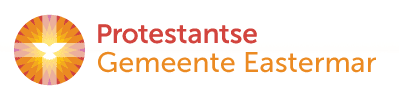 Orde van dienst voor zondag 26 augustus 2018 in de protestantse Zionskerk te Oostkapelle. 10de  zondag van de zomer. Kleur: groen. Predikant is ds. Ph.A. Beukenhorst, ouderling van dienst Anja den Hollander-Janssen, organist Jan Minderhoud. Er is kindernevendienst o.l.v. Annemarie Geldof-Viergever en Gerdien Janse-Bimmel.DIENST VAN DE VOORBEREIDINGZingen voorzang:   Liedboek 910:  strofen 1, 2, 3 en 4Welkom en mededelingen door de ouderling van dienstZingen (staande):  Liedboek Psalm 139: strofen 1 en 2  [intredepsalm v/d zondag]Inleiding / Stil gebed / Bemoediging en groet:	Ds.:         Onze hulp is in de naam van de Heer, die hemel en aarde gemaakt heeft,Allen:	    die trouw houdt tot in eeuwigheid,Ds.:         en niet zal loslaten wat in zijn Naam eenmaal tot leven is geroepen.         Genade, barmhartigheid en vrede, van God onze Vader en van Jezus Christus onze Heer.            Allen:	    AmenGebed van toenadering:Ds.:	Heer, onze God,        Allen:	 Vergeef ons wat wij misdedenDs.:	en laat ons in vrede leven        Allen:      Amen     (hierna weer zitten)Kyriegebed voor de nood van mens en wereldZingen als glorialied een 10-gebodenlied:  Liedboek 310:  strofen 1, 2, 3, 4 en 5Gesprek met de kinderen Zingen:  Liedboek 290  (tijdens het zingen gaan de kinderen naar de nevendienst)DIENST VAN HET WOORDGebed bij de opening van de BijbelBijbellezing OT:  2 Koningen 4, 8 t/m 18  (NBV)  –  Lector: Han de Kam Zingen:  Liedboek 152:  strofen 1 en 2Bijbellezing NT:  Marcus 7, 24 t/m 30   (NBV)  –  Lector: Han de Kam Zingen:   Liedboek 647:  strofen 1, 2, 3 en 4Bijbeluitleg en verkondiging     /     Meditatief orgelspelZingen:  Liedboek 981: 1 (allen), 2 (vrouwen), 3 (allen), 4 (mannen), 5 (allen)Kinderen komen terug uit de kindernevendienstDIENST VAN GEBEDEN EN GAVENDankgebed en voorbeden – met acclamatie Lied 833 ; Stil gebed; het Onze Vader  Collecten: 1ste Kerkrentmeesterschap PGO en 2de Stichting Mission PossibleOrgelspel tijdens de collecte   –   Bezinningstekst tijdens de collecte:   ‘Mijn Heer en mijn God, neem alles van mij, wat mij afhoudt van jou.     Mijn Heer en  mijn God, geef alles aan mij, wat mij thuisbrengt bij jou.     Mijn Heer en mijn God, verlos me van mij, en geef mij volledig aan jou. Amen.’                                                                            (Nicolaus von Fluë, Liedboek blz.1406)Zingen slotlied (staande):    Liedboek 416: strofen 1, 2, 3 en 4Heenzending en zegen     /      Zingen (staande):   Liedboek 431.c.Drie punten     /      Groet in de hal van de kerkOntmoeting en koffiedrinken in de zaal naast de ruimte voor de eredienst           